NEAR EAST UNIVERSITY - FACULTY OF EDUCATIONDepartment of English Language Teaching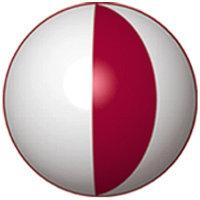 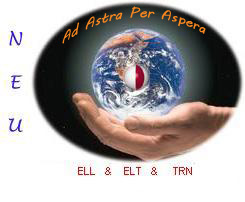 2015-2016 Fall SemesterListening and Pronunciation 1SAMPLE ASSIGNMENT SHEET